Mark schemes – Biology Unit 2 homeworkQ1.(a)     all 3 correct = 2 marks2 correct = 1 mark1 or 0 correct = 0 marks2Q2.(a)     platelets1white blood cells1plasmathis order only1Q3. (a)     red blood cell(s)1white blood cell(s)accept named celleg phagocyte / lymphocyte1(plasma)transports proteins / dissolved substances / food (molecules) / urea / hormones / blood
cells1Q4.(a)     (i)     root hair1(ii)     any two from:ignore food•        water•        ions / minerals / nutrients / salts / correct named eg nitratesignore N,P,K•         oxygen2(b)     (i)      stomata1(ii)     diffusion1[5]Q5.(a)     (A) right atrium1(B) right ventricle1(b)     To take blood from the lungs to the heart1Q6. (a)     (i)      glycerol1(ii)     pancreas / small intestineaccept duodenum / ileumignore intestine unqualified12Q7. (a)     (i)      X = stomaaccept stomata / stomatal pore
do not accept air space1Y = guard cell1StructureOrganOrgan systemTissueStomach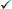 Cells lining the stomachMouth, oesophagus, stomach, liver, pancreas, small and large intestine